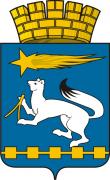 АДМИНИСТРАЦИЯ ГОРОДСКОГО ОКРУГА НИЖНЯЯ САЛДАП О С Т А Н О В Л Е Н И Е04.07.2017                                                                                                        № 487О внесении изменений в состав  межведомственной комиссии          по противодействию распространения ВИЧ-инфекции и туберкулеза                 на территории городского округа Нижняя Салда В связи с кадровыми изменениями, администрация городского округа Нижняя Салда ПОСТАНОВЛЯЕТ:Внести изменения в состав  межведомственной комиссии по противодействию распространения ВИЧ-инфекции и туберкулеза на территории городского округа Нижняя Салда, утвержденного постановлением администрации городского округа Нижняя Салда от 31.01.2014 № 77, изложив его в новой редакции (прилагается).Опубликовать настоящее постановление в газете «Городской вестник  плюс» и разместить на официальном сайте городского округа Нижняя Салда.Контроль за исполнением настоящего постановления возложить на заместителя главы администрации городского округа Нижняя Салда    О.В. Третьякову.Глава городского округа 					                  Е.В. МатвееваУТВЕРЖДЕНпостановлением администрации городского округа Нижняя Салда     от 31.01.2014 № 77в редакции постановления администрации городского округа Нижняя Салдаот 04.07.2017 № 487Состав  межведомственной комиссии по противодействию распространения ВИЧ-инфекции и туберкулеза на территории городского округа Нижняя Салда Председатель комиссии:Третьякова О. В.Секретарь комиссии: - заместитель главы администрации городского округа Нижняя Салда; Коробщикова Е.А.- специалист 1 категории администрации городского округа Нижняя Салда;Члены комиссии:Алешанова Я.С.Терехова Р.А.- начальник Управления молодежной политики и спорта администрации городского округа Нижняя Салда;- начальник Управления образования администрации городского округа Нижняя Салда;Сафронова Н.П.- начальник Управления культуры администрации городского округа Нижняя Салда;Ефимова Я.С.-  председатель Территориальной комиссии по делам несовершеннолетних и защите их прав (по согласованию);Дорогань Л.М.Исакова Е.В.- врач-фтизиатр ГБУЗ СО «Нижнесалдинская центральная городская больница» (по согласованию);- врач дерматолог-венеролог ГБУЗ СО «Нижнесалдинская центральная городская больница» (по согласованию);- представитель ОеП № 8 МО МВД России «Верхнесалдинский» (по согласованию);- представитель ФГУЗ МСЧ-121 ФМБА России (по согласованию)- представитель Нижнетагильского отдела ТУ Роспотребнадзора по Свердловской области (по согласованию);- представитель Управления социальной политики по Верхнесалдинскому району (по согласованию);- представитель ФГУП «НИИМаш» (по согласованию);- представитель  ООО  «НСМЗ» (по согласованию);- представитель филиала ГАОУ СПО СО «Нижнетагильский горно-металлургический колледж им. Е.А. и М.И. Черепановых» (по согласованию).